How to:  Run the Validation ReportStepStepActionAction11From your my.boisestate.edu menu (Employee View), select Campus Solutions (PeopleSoft)From your my.boisestate.edu menu (Employee View), select Campus Solutions (PeopleSoft)22At the top of the page type “Validation Reports” and select the Eyeglass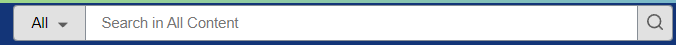 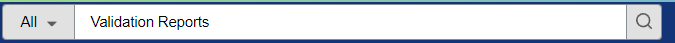 At the top of the page type “Validation Reports” and select the Eyeglass33Select Validation Reports    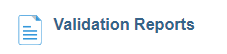 Select Validation Reports    4Enter your Run Control ID & Click the Search Button.  First-time users will need to Add a New Value. 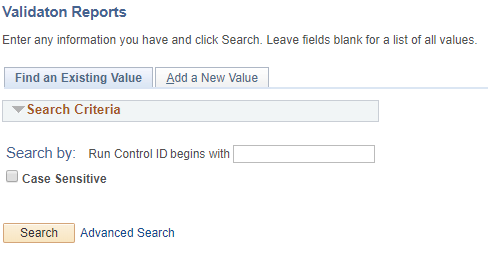 Enter your Run Control ID & Click the Search Button.  First-time users will need to Add a New Value. 5Enter the 4-digit term, then click the Save button.  Click the Run button.  Select the eyeglass to find the term you want to review.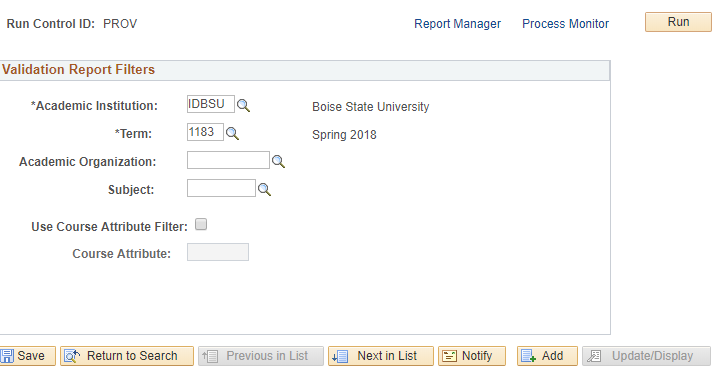 Enter the 4-digit term, then click the Save button.  Click the Run button.  Select the eyeglass to find the term you want to review.6Select OCS Class Validation Rpt.  Click the OK button. 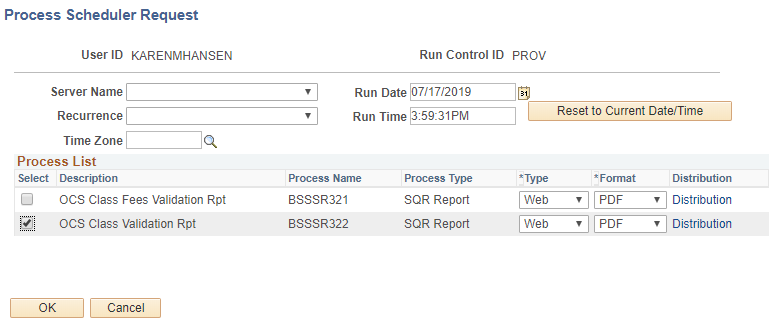 Select OCS Class Validation Rpt.  Click the OK button. 7Click Process Monitor              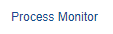 Click Process Monitor              8Click the Refresh button.  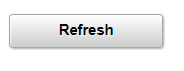 Click the Refresh button.  9Your report will be ready when Run Status says Success and Distribution Status says Posted.     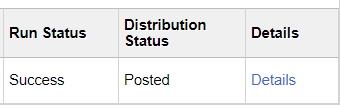 Your report will be ready when Run Status says Success and Distribution Status says Posted.     10Select DetailsSelect Details11Select View Log/Trace    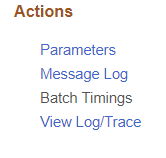 Select View Log/Trace    12Select file – .pdf or Excel   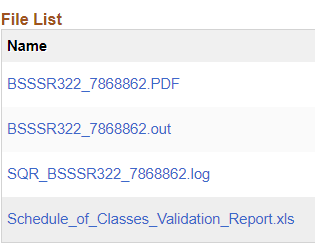 Select file – .pdf or Excel   13You may receive a message that the file is uncorrupted or unsafe and asks if you want to open it.  Select Yes.You may receive a message that the file is uncorrupted or unsafe and asks if you want to open it.  Select Yes.14End of Procedure.End of Procedure.